LizzyC Sheep Gifts        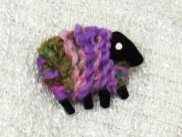 Hand-Woven by Liz Christy. Swallow Studios, Annayalla, Castleblayney, Co Monaghan, Ireland. Vat# IE5594811BW: www.lizchristy.com E: info@lizchristy.com T: +353 (0)42 9746614    M: +353 (0)87 6821563 Online Purchase Order Form This form may be filled by typing into the yellow boxes and the document can be saved as word and returned by email.  PO#    ……………………………….  PO Date  ………………… Required By    ……………………………… Product CodeProduct DescriptionColourRequired QuantityTrade Price per unit ex vatTotal CostLCSB1LizzyC Sheep BroochMixed Colours€2.40LCSB2LizzyC Sheep BroochWhite€2.40LCSB3LizzyC Sheep BroochBlack€2.40LCSK4LizzyC Sheep KeyringMixed Colours€2.40LCSK5LizzyC Sheep KeyringWhite€2.40LCSK6LizzyC Sheep KeyringBlack€2.40LCSD7LizzyC Sheep Small DecorationMixed Colours – silver ribbon€2.40LCSD8LizzyC Sheep Small DecorationRed -  red ribbon€2.40LCSD9LizzyC Sheep Small DecorationWhite – red ribbon€2.40LCSD10LizzyC Sheep Small DecorationGreen – red ribbon€2.40LCIWJC11LizzyC Irish Woolly Jumper CardMixed Colours€3.50LCIWJC12LizzyC Irish Woolly Jumper CardWhite€3.50LCIWJC13LizzyC Irish Woolly Jumper CardBlack€3.50LCSBM14LizzyC Sheep Big MagnetMixed Colours€3.50LCSBM15LizzyC Sheep Big MagnetWhite€3.50LCSBM16LizzyC Sheep Big MagnetBlack€3.50LCSBB17LizzyC Sheep Big BroochMixed Colours€4.00LCSBB18LizzyC Sheep Big BroochWhite€4.00LCSBB19LizzyC Sheep Big BroochBlack€4.00LCSBD20LizzyC Sheep Big DecorationMixed Colours – silver ribbon€4.00LCSBD21LizzyC Sheep Big DecorationRed -  red ribbon€4.00LCSBD22LizzyC Sheep Big DecorationWhite – red ribbon€4.00LCSBD23LizzyC Sheep Big DecorationGreen – red ribbon€4.00LCRSO24LizzyC Ramblin’ Sheep OrnamentMixed  Colours– with pouch€6.00LCRSO25LizzyC Ramblin’ Sheep OrnamentWhite – with pouch€6.00LCRSO26LizzyC Ramblin’ Sheep OrnamentBlack – with pouch€6.00LCSBKC27LizzyC Sheep Club & County Keyring Club & County Colours€5.00LCSDS1LizzyC Sheep Display Stand½ Brooch & ½ Keyring€25.00LCSDS2LizzyC Sheep Display StandAll Brooch €25.00LCSDS3LizzyC Sheep Display StandAll Keyring €25.00LCSDS4LizzyC Sheep Display StandMagnet €25.00TOTAL ex VAT